附件2个人防疫情况申报表温馨提示一、报考人员必须持本人48小时以内核酸检测结果，提供本人健康码、行程码，配合测温。二、请报考人员自行对二维码进行扫描，提前了解本人健康码、行程码情况，如出现“黄码”情况，请与招录工作领导小组疫情防控负责人员联系。（联系人：李明，电话：0851-86797193）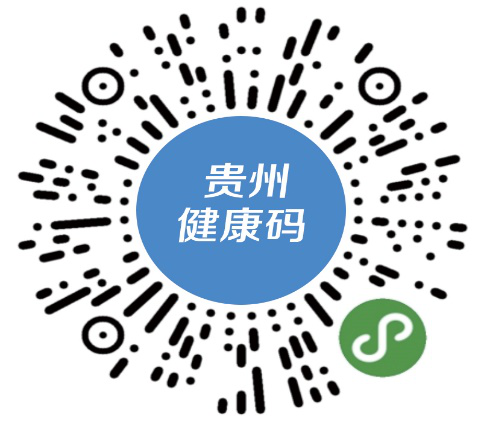 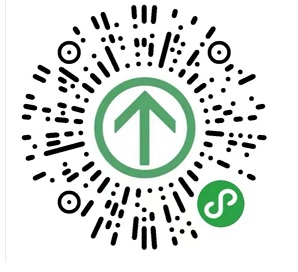 姓名性别年龄身份证号手机号码近14日以来旅居史、健康史及接触史情况近14日以来旅居史、健康史及接触史情况近14日以来旅居史、健康史及接触史情况近14日以来旅居史、健康史及接触史情况近14日以来旅居史、健康史及接触史情况近14日以来旅居史、健康史及接触史情况是否有国外旅居史是否有国外旅居史是否有国外旅居史是否有国外旅居史是否是否有港、台旅居史是否有港、台旅居史是否有港、台旅居史是否有港、台旅居史是否是否有高、中风险地区旅居史是否有高、中风险地区旅居史是否有高、中风险地区旅居史是否有高、中风险地区旅居史是否是否曾被诊断为新冠肺炎确诊病例或无症状感染者是否曾被诊断为新冠肺炎确诊病例或无症状感染者是否曾被诊断为新冠肺炎确诊病例或无症状感染者是否曾被诊断为新冠肺炎确诊病例或无症状感染者是否是否与为新冠肺炎确诊病例或无症状感染者有密切接触是否与为新冠肺炎确诊病例或无症状感染者有密切接触是否与为新冠肺炎确诊病例或无症状感染者有密切接触是否与为新冠肺炎确诊病例或无症状感染者有密切接触是否是否与来自高、中风险疫情地区人员有密切接触是否与来自高、中风险疫情地区人员有密切接触是否与来自高、中风险疫情地区人员有密切接触是否与来自高、中风险疫情地区人员有密切接触是否密切接触的家属及同事是否有发热等症状密切接触的家属及同事是否有发热等症状密切接触的家属及同事是否有发热等症状密切接触的家属及同事是否有发热等症状是否密切接触的家属及同事是否有高中风险地区、港台地区及国境外旅居史密切接触的家属及同事是否有高中风险地区、港台地区及国境外旅居史密切接触的家属及同事是否有高中风险地区、港台地区及国境外旅居史密切接触的家属及同事是否有高中风险地区、港台地区及国境外旅居史是否是否全程接种新冠肺炎疫苗是否全程接种新冠肺炎疫苗是否全程接种新冠肺炎疫苗是否全程接种新冠肺炎疫苗是否本人近14天以来的健康状况：发热 乏力 咽痛 咳嗽 腹泻本人近14天以来的健康状况：发热 乏力 咽痛 咳嗽 腹泻本人近14天以来的健康状况：发热 乏力 咽痛 咳嗽 腹泻本人近14天以来的健康状况：发热 乏力 咽痛 咳嗽 腹泻本人近14天以来的健康状况：发热 乏力 咽痛 咳嗽 腹泻本人近14天以来的健康状况：发热 乏力 咽痛 咳嗽 腹泻其它需要说明的情况：其它需要说明的情况：其它需要说明的情况：其它需要说明的情况：其它需要说明的情况：其它需要说明的情况：本人对上述提供的健康相关信息的真实性负责，如因不实信息引起疫情传播和扩散，本人愿意承担由此带来的全部法律责任。 申报人：                                 日期：      年     月    日本人对上述提供的健康相关信息的真实性负责，如因不实信息引起疫情传播和扩散，本人愿意承担由此带来的全部法律责任。 申报人：                                 日期：      年     月    日本人对上述提供的健康相关信息的真实性负责，如因不实信息引起疫情传播和扩散，本人愿意承担由此带来的全部法律责任。 申报人：                                 日期：      年     月    日本人对上述提供的健康相关信息的真实性负责，如因不实信息引起疫情传播和扩散，本人愿意承担由此带来的全部法律责任。 申报人：                                 日期：      年     月    日本人对上述提供的健康相关信息的真实性负责，如因不实信息引起疫情传播和扩散，本人愿意承担由此带来的全部法律责任。 申报人：                                 日期：      年     月    日本人对上述提供的健康相关信息的真实性负责，如因不实信息引起疫情传播和扩散，本人愿意承担由此带来的全部法律责任。 申报人：                                 日期：      年     月    日